Av. Itália, km 8 - RIO GRANDE /RS - 96201-900 - FONE (53) 32336816 – FAX (53) 3233 6822Ata nº 02/2017 do COLASEReuniram-se, aos dez dias do mês de março de dois mil e dezessete, às quatorze horas, na sala 4213 do prédio 4 do Campus Carreiros, os seguintes membros da Comissão de Pós-Graduação Latu Sensu:Ioni S. Gonçalves, Mariana Appel Hort, Geralcy Silva, Catia Machado, Vanusa P. de Hora, Luciana Souza de Brito, Débora G. Machado, Marco Aurélio G. Barbosa, Silvana S. do Nascimento, Vanessa H. Caporlingua, Joice Araújo Esperança e GionaraTauchen. 1º Assunto: Aprovação da Ata n. 01/2017. Todos os presentes votaram pela aprovação. A professora Gionara informou que todas as Atas do COLASE serão disponibilizadas no site da PROPESP para consulta. 2º Assunto: A professora Gionara solicitou alteração da pauta para que, primeiramente, fosse realizada a apresentação da proposta de criação do curso de Especialização em Gestão Agroindustrial de Santo Antônio da Patrulha, pois os professores convidados Antônio Valente e Alex Lunardi, não participam do COLASE, não demandando presença para a discussão dos demais pontos de pauta. A proposta foi aceita por todos os presentes. O professor Alex Lunardi realizou a apresentação da proposta e, ao concluí-la, a professora Gionara propôs a matéria para discussão. O professor Marco Aurélio elogiou a organização da proposta e questionou a área informação sobre a área de concentração do curso, interdisciplinar, justificando que a proposta do curso, estruturada pelas disciplinas, está mais voltada para as áreas de gestão, Administração e Ciências Contábeis, vinculadas ao ICEAC e que a proposta do curso estaria lotada na EQA, não atendendo às normativas da FURG em vigor. A Professora Débora reforçou este entendimento e informou que o ICEAC vota pela não aprovação do curso nestas condições. A professora Gionara explicou que o processo de criação do curso chegou à DIPOSG no segundo semestre de 2016, com as Atas do IMEF e da EQA aprovando a criação do curso e que, na ocasião, a professora Rosilene, então Diretora de Pós-Graduação, percebendo que a proposta do curso vinculava-se às áreas de atuação do ICEAC, encaminhou o processo para posicionamento da Unidade. A professora Gionara fez a leitura de parte da Ata do ICEAC, onde consta que a Unidade “aprova a criação do curso condicionada a uma normatização da Universidade que verse sobre a independência de cada Unidade Acadêmica na contratação de docentes de qualquer área de seu interesse, mesmo que desvinculada de sua área de atuação, uma regra de autonomia para a contratação de docentes. Em caso de negativa, o ICEAC posiciona-se pela reprovação do curso”. A professora Vanessa ponderou que a proposta não deveria ter chegado ao COLASE em virtude desse impasse. A professora Gionara explicou que, pelo Regimento Geral dos cursos Lato Sensu, os cursos precisam ser submetidos às unidades e ao COLASE, para análise e parecer e, posteriormente ao COEPEA e que a PROPESP realiza a mediação e encaminhamentos deste processo. Informou, também, que no dia oito de março, foi realizada uma reunião com a direção do ICEAQ, EQA, SAP e PROPESP para tratar deste assunto, mas não se chegou a uma solução. O professor Antônio Valente argumentou sobre a importância da criação do curso para consolidação do Campus de SAP e o professor Alex explicou que esta proposta decorre da proposta de criação do curso de Mestrado encaminhada à CAPES, nos anos anteriores, com a aprovação das Unidades. Após discussões, a professora Gionara propôs que o processo fosse colocado em diligência. O professor Marco Antônio sugeriu que fosse solicitado um prazo de 15 dias para estas manifestações. Colocado em votação, todos os presentes aprovaram a proposta. 3º Assunto: A professora Silvana apresentou a proposta de reestruturação curricular do curso de Especialização em Linguística e Ensino de Língua Portuguesa. Após a apresentação, a proposta foi colocada em discussão. A professora Vanessa sugeriu que seja informado no processo, não apenas a criação das novas disciplinas e docentes responsáveis, mas, também, colocado em destaque o nome dos novos docentes que integram a proposta. Colocada em votação, a proposta foi aprovada por todos os presentes. 4º Assunto: A professora Ioni apresentou a proposta de reestruturação do curso de Especialização em Diversidade Vegetal. Colocada em discussão, não houve manifestações. Colocada em votação, a proposta foi aprovada por todos os presentes. Nada mais havendo a tratar, foi encerrada a reunião às quinze horas e quinze minutos, lavrada a ata que após lida e aprovada vai assinada por mim GionaraTauchen.Profa. Dra. GionaraTauchenDiretora de Pós-Graduação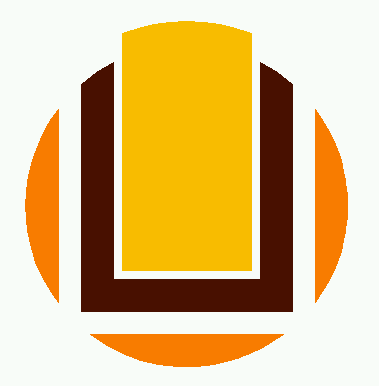 MINISTÉRIO DA EDUCAÇÃOUNIVERSIDADE FEDERAL DO RIO GRANDEPRÓ-REITORIA DE PESQUISA E PÓS-GRADUAÇÃODIRETORIA DE PÓS-GRADUAÇÃOdiposg@furg.brFURGMINISTÉRIO DA EDUCAÇÃOUNIVERSIDADE FEDERAL DO RIO GRANDEPRÓ-REITORIA DE PESQUISA E PÓS-GRADUAÇÃODIRETORIA DE PÓS-GRADUAÇÃOdiposg@furg.br